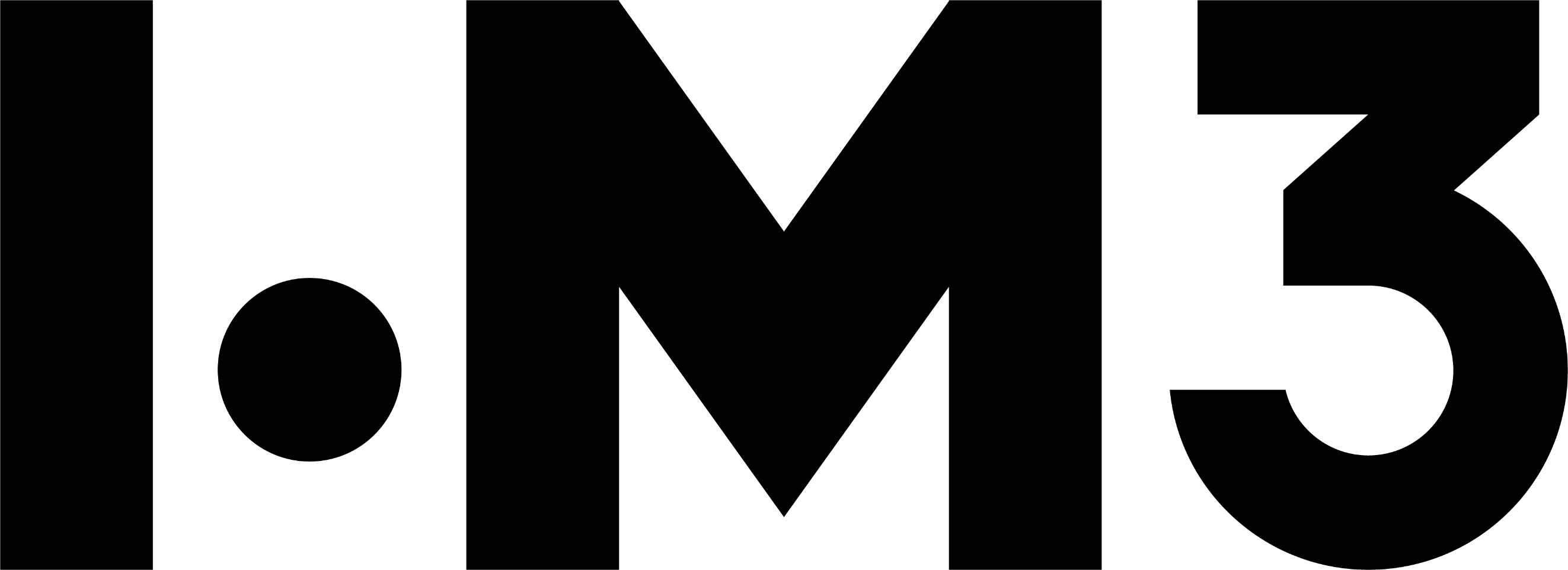 This form is provided for you to assess your CPD activities over a 12 month period and demonstrate that you meet the CPD requirements and standards of both the Institute and Licenced bodies i.e. Engineering Council, Science Council and Society for the Environment by way of:Identifying and prioritising development needs and opportunities.Using appropriate guidelines from licensed bodies together with competence benchmark standard.Pursuing a development action plan using a range of appropriate learning opportunities.Recording development achievements.Evaluation of achievements and reviewing against needs.The Institute’s policy on CPD can be found at: http://www.iom3.org/content/professional-developmentCPD PRIORITIES IDENTIFIED FOR THE COMING YEARREVIEW/CHANGES TO CPD PRIORITIESCPD RECORDIt is important to use a broad range of activity types, and you can code your activity as follows:Name: Membership number: Email address:NoCPD Priority123NoReasons for changeNew priority (if appropriate)Date Section 1 - Summary of supporting evidence   Section 1 - Summary of supporting evidence   Section 1 - Summary of supporting evidence   Section 1 - Summary of supporting evidence   Section 1 - Summary of supporting evidence   Section 1 - Summary of supporting evidence  DatePriority NumberActivityCourse ProviderCPD Type – see belowHoursSECTION 2: Please demonstrate how your CPD activities are a mixture of learning activities relevant to current or future practice. This should include activities in at least three (exceptionally two) of the following categories:Work based learning (such as supervising colleagues/students, reflective practice) CPD Type: WBL     b)     Professional activity (such as involvement in a professional body, mentoring) CPD Type: PAFormal/Educational (such as writing articles/papers, further education) CPD Type: FE     d)     Self-directed learning (such as reading journals, reviewing books/articles) CPD Type: SDL     e)     Conferences/Events/Workshops CPD Type: COther (such as voluntary work, public service) CPD Type: OSECTION 3: Please provide examples of how your CPD activity has contributed to the quality of your professional practice and service delivery.SECTION 4: Please provide examples of how your CPD activity has benefitted the users of your work.